                                                                     AGENDA                                    Regular Meeting Board of Directors                                    Redbud Health Care District                                      15120 Lakeshore Drive, Suite C,                                   Clearlake, CA                                   December 14, 2021                                   9:30 a.m.Any person may speak for three (3) minutes on any Agenda item; however, total public input is not to exceed fifteen (15) minutes unless at the discretion of the Board.AGENDA:I	Call to order.II	Flag Salute.III	Adoption of the Agenda.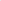 Approve Minutes of the Regular Board Meeting held  November 16, 2021.Public Comment — This is the time for the public to address the Board on any matter NOT on the Agenda. Remarks related to an item on the agenda should be presented at the time that item is considered. All Public Comments are limited to 3-minute duration. The Brown Act prohibits response from the Board on any such item not on the Agenda.Discuss and Consider RFA 2020-0018 - Adventist Health Hospital Clearlake – SRS Heart.VII	Discuss and Consider RFA 2022-0011 – Adventist Health Hospital Clearlake - Urgent Care.VIII	Discuss and Consider Election of RHCD Officers for the 2022 calendar year.IX	Discuss and Consider Resolution 2022-0002 – “Notice of Meeting” 2022.X  	       Discuss and Consider November 2021 In- House Financials.XI        Update from Conrad Colbrandt, General Manager.XII	Board Discussion.XIII	Next meeting will be a Regular Board Meeting, January 25, 2022, at 9:30 am.XIV	Adjournment.